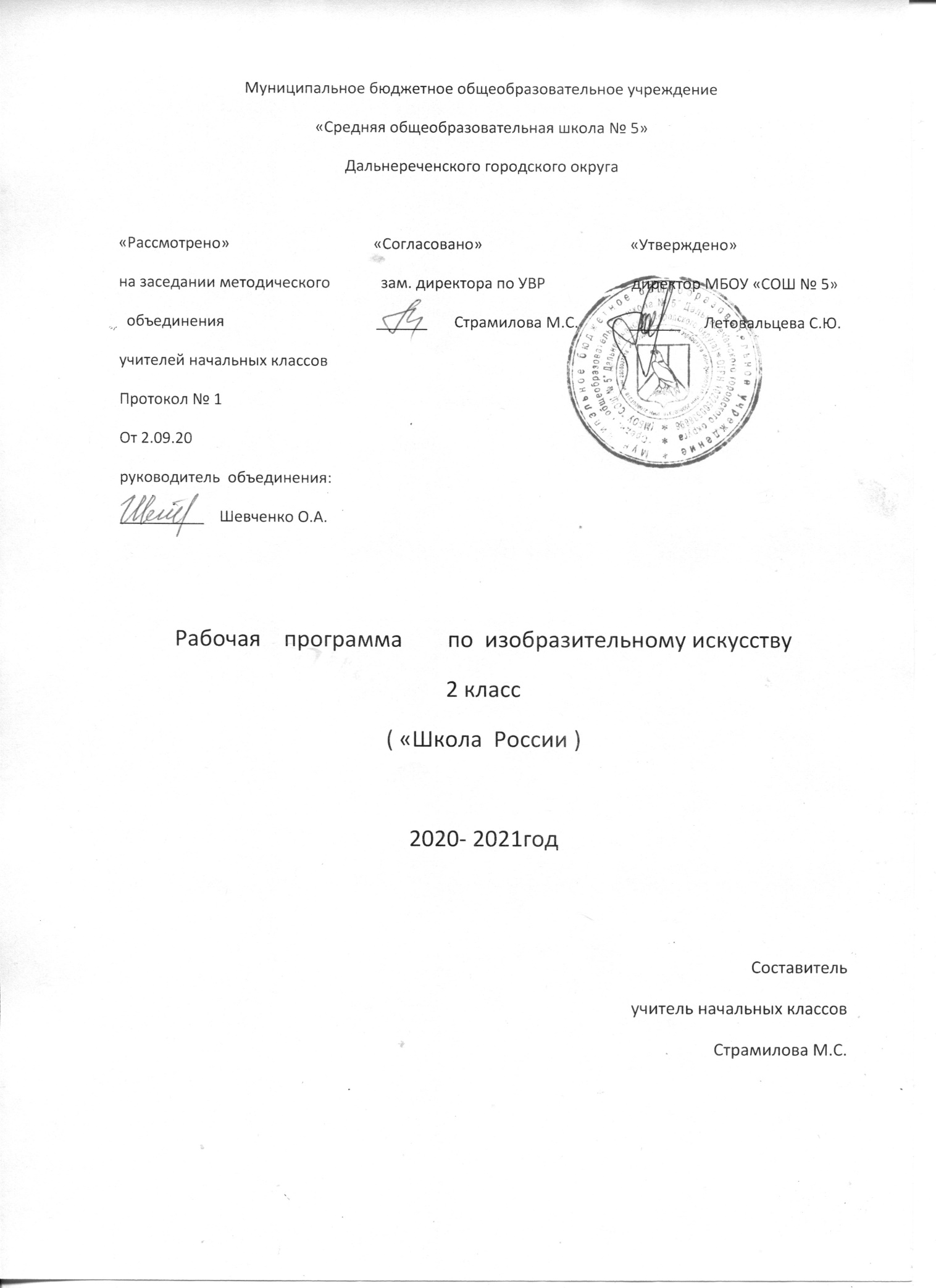 ПОЯСНИТЕЛЬНАЯ ЗАПИСКА             Рабочая программа разработана на основе Федерального государственного образовательного стандарта начального общего образования, Концепции духовно-нравственного развития и воспитания личности гражданина России, планируемых результатов начального общего образования, Примерной образовательной программы начального общего образования, авторской программы  «Изобразительное искусство» Б.М. Неменского, В.Г. Горяева, Г.Е. Гуровой и др. . М., «Просвещение».Нормативные документы, обеспечивающие реализацию программыЦель и задачи курса: — формирование художественной культуры учащихся как неотъемлемой части культуры духовной, т. е. культуры мироотношений, выработанных поколениями. Эти ценности как высшие ценности человеческой цивилизации, накапливаемые искусством, должны быть средством очеловечения, формирования нравственно-эстетической отзывчивости на прекрасное и безобразное в жизни и искусстве, т. е. зоркости души ребенка. Образовательные технологии, обеспечивающие реализацию программы:Курс разработан как целостная система введения в художественную культуру и включает в себя на единой основе изучение всех основных видов пространственных (пластических) искусств. Они изучаются в контексте взаимодействия с другими искусствами, а также в контексте конкретных связей с жизнью общества и человека.                Систематизирующим методом является выделение трех основных видов художественной деятельностидля визуальных пространственных искусств: —  изобразительная художественная деятельность;—  декоративная художественная деятельность;—  конструктивная художественная деятельность.Три способа художественного освоения действительности в начальной школе выступают для детей в качестве доступных видов художественной деятельности: изображение, украшение, постройка. Постоянное практическое участие школьников в этих трех видах деятельности позволяет систематически приобщать их к миру искусства.Предмет «Изобразительное искусство» предполагает сотворчество учителя и ученика; диалогичность; четкость поставленных задач и вариативность их решения; освоение традиций художественной культуры и импровизационный поиск личностно значимых смыслов.Основные виды учебной деятельности — практическая художественно-творческая деятельность ученика и восприятие красоты окружающего мира и произведений искусства.Практическая художественно-творческая деятельность (ребенок выступает в роли художника) и деятельность по восприятию искусства (ребенок выступает в роли зрителя, осваивая опыт художественной культуры) имеют творческий характер. Учащиеся осваивают различные художественные материалы, а также художественные техники (аппликация, коллаж, монотипия, лепка, бумажная пластика и др.).Одна из задач — постоянная смена художественных материалов, овладение их выразительными возможностями. Многообразие видов деятельности стимулирует интерес учеников к предмету и является необходимым условием формирования личности каждого.Восприятие произведений искусства предполагает развитие специальных навыков, развитие чувств, а также овладение образным языком искусства. Только в единстве восприятия произведений искусства и собственной творческой практической работы происходит формирование образного художественного мышления детей. Особым видом деятельности учащихся является выполнение творческих проектов и презентаций. Развитие художественно-образного мышления учащихся строится на единстве двух его основ: развитие наблюдательности, т.е. умения вглядываться в явления жизни, и развитие фантазии, т. е. способности на основе развитой наблюдательности строить художественный образ, выражая свое отношение к реальности.Программа «Изобразительное искусство» предусматривает чередование уроков индивидуальногопрактического творчества учащихся и уроков коллективной творческой деятельности.Коллективные формы работы: работа по группам; индивидуально-коллективная работа (каждый выполняет свою часть для общего панно или постройки). Художественная деятельность: изображение на плоскости и в объеме (с натуры, по памяти, по представлению); декоративная и конструктивная работа; восприятие явлений действительности и произведений искусства; обсуждение работ товарищей, результатов коллективного творчества и индивидуальной работы на уроках; изучение художественного наследия; подбор иллюстративного материала к изучаемым темам; прослушивание музыкальных и литературных произведений (народных, классических, современных).Обсуждение детских работ с точки зрения их содержания, выразительности, оригинальности активизирует внимание детей, формирует опыт творческого общения.Периодическая организация выставок дает детям возможность заново увидеть и оценить свои работы, ощутить радость успеха. Выполненные на уроках работы учащихся могут быть использованы как подарки для родных и друзей, могут применяться в оформлении школы.     Ценностные ориентиры содержания учебного предметаПриоритетная цель художественного образования в школе — духовно-нравственное развитие ребенка. Культуросозидающая роль программы состоит в воспитании гражданственности и патриотизма: ребенок постигает искусство своей Родины, а потом знакомиться с искусством других народов. В основу программы положен принцип «от родного порога в мир общечеловеческой культуры». Природа и жизнь являются базисом формируемогомироотношения.Связи искусства с жизнью человека, роль искусства в повседневном его бытии, в жизни общества, значение искусства в развитии каждого ребенка — главный смысловой стержень курса.Программа построена так, чтобы дать школьникам ясные представления о системе взаимодействия искусства с жизнью. Предусматривается широкое привлечение жизненного опыта детей, примеров из окружающей действительности. Работа на основе наблюдения и эстетического переживания окружающей реальности является важным условием освоения детьми программного материала. Стремление к выражению своего отношения к действительности должно служить источником развития образного мышления.Одна из главных задач курса — развитие у ребенка интереса к внутреннему миру человека, способности углубления в себя, осознания своих внутренних переживаний. Это является залогом развития способности сопереживания.Любая тема по искусству должна быть не просто изучена, а прожита в деятельностной форме, в форме личноготворческого опыта. Для этого необходимо освоение художественно-образного языка, средств художественной выразительности. Развитая способность к эмоциональному уподоблению — основа эстетической отзывчивости. На этой основе происходит развитие чувств, освоение художественного опыта поколений и эмоционально-ценностных критериев жизни.Личностные, метапредметные и предметные результаты освоения учебного предмета В результате изучения курса «Изобразительное искусство» в начальной школе должны быть достигнуты определенные результаты. Личностные результаты отражаются в индивидуальных качественных свойствах учащихся, которые они должны приобрести в процессе освоения учебного предмета по программе «Изобразительное искусство»:чувство гордости за культуру и искусство Родины, своего народа;уважительное отношение к культуре и искусству других народов нашей страны и мира в целом;понимание особой роли культуры и  искусства в жизни общества и каждого отдельного человека;сформированность эстетических чувств, художественно-творческого мышления, наблюдательности и фантазии;сформированность эстетических потребностей — потребностей в общении с искусством, природой, потребностей в творческом  отношении к окружающему миру, потребностей в самостоятельной практической творческой деятельности;овладение навыками коллективной деятельности в процессе совместной творческой работы в команде одноклассников под руководством учителя;умение сотрудничатьс товарищами в процессе совместной деятельности, соотносить свою часть работы с общим замыслом;умение обсуждать и анализировать собственную  художественную деятельность  и работу одноклассников с позиций творческих задач данной темы, с точки зрения содержания и средств его выражения. 	Метапредметные результаты характеризуют уровень сформированности  универсальных способностей учащихся, проявляющихся в познавательной и практической творческой деятельности:овладение умением творческого видения с позиций художника, т.е. умением сравнивать, анализировать, выделять главное, обобщать;овладение умением вести диалог, распределять функции и роли в процессе выполнения коллективной творческой работы;использование средств информационных технологий для решения различных учебно-творческих задач в процессе поиска дополнительного изобразительного материала, выполнение творческих проектов отдельных упражнений по живописи, графике, моделированию и т.д.;умение планировать и грамотно осуществлять учебные действия в соответствии с поставленной задачей, находить варианты решения различных художественно-творческих задач;умение рационально строить самостоятельную творческую деятельность, умение организовать место занятий;осознанное стремление к освоению новых знаний и умений, к достижению более высоких и оригинальных творческих результатов.Предметные результаты характеризуют опыт учащихся в художественно-творческой деятельности, который приобретается и закрепляется в процессе освоения учебного предмета: знание видов художественной деятельности: изобразительной (живопись, графика, скульптура), конструктивной (дизайн и архитектура), декоративной (народные и прикладные виды искусства);знание основных видов и жанров пространственно-визуальных искусств;понимание образной природы искусства; эстетическая оценка явлений природы, событий окружающего мира;применение художественных умений, знаний и представлений в процессе выполнения художественно-творческих работ;способность узнавать, воспринимать, описывать и эмоционально оценивать несколько великих произведений русского и мирового искусства;умение обсуждать и анализировать произведения искусства, выражая суждения о содержании, сюжетах и выразительных средствах;усвоение названий ведущих художественных музеев России и художественных музеев своего региона; умение видеть проявления визуально-пространственных искусств в окружающей жизни: в доме, на улице, в театре, на празднике;способность использовать в художественно-творческой деятельности различные художественные материалы и художественные техники;  способность передавать в художественно-творческой деятельности характер, эмоциональные состояния и свое отношение к природе, человеку, обществу;умение компоновать на плоскости листа и в объеме задуманный художественный образ;освоение умений применять в художественно—творческой  деятельности основ цветоведения, основ графической грамоты;овладение  навыками  моделирования из бумаги, лепки из пластилина, навыками изображения средствами аппликации и коллажа;умение характеризовать и эстетически оценивать разнообразие и красоту природы различных регионов нашей страны; умение рассуждатьо многообразии представлений о красоте у народов мира, способности человека в самых разных природных условиях создавать свою самобытную художественную культуру; изображение в творческих работах  особенностей художественной культуры разных (знакомых по урокам) народов, передача особенностей понимания ими красоты природы, человека, народных традиций;умение узнавать и называть, к каким художественным культурам относятся предлагаемые (знакомые по урокам) произведения изобразительного искусства и традиционной культуры;способность эстетически, эмоционально воспринимать красоту городов, сохранивших исторический облик, — свидетелей нашей истории;умение  объяснятьзначение памятников и архитектурной среды древнего зодчества для современного общества;выражение в изобразительной деятельности своего отношения к архитектурным и историческим ансамблям древнерусских городов; умение приводить примерыпроизведений искусства, выражающих красоту мудрости и богатой духовной жизни, красоту внутреннего  мира человека.Основные требования к знаниям, умениям и навыкам обучающихся к концу 2 класса в соответствии с Федеральным государственным образовательным стандартом и с учетом примерной программы:Обучающиеся должны знать/понимать:• три сферы художественной деятельности и их единство;• роль изображения, украшения, построения в передаче художником своего отношения к предмету или явлению;• роль фантазии в искусстве, связь фантазии и реальности;• многообразие природных форм, их рациональность и красота;• основные и составные цвета;• цель использования художником выразительности цвета, линии, пятна в творчестве;• имена художников и их произведений, знакомство с которыми произошло на уроках изобразительного искусства.Обучающиеся должны:• уметь делать осмысленный выбор материала и приемов работы для передачи своего отношения к тому, что изображается;• иметь навыки работы кистью, навыки смешивания красок;• иметь навыки работать гуашью, навыки свободного заполнения всего листа бумаги изображением, а также навыки работы мелками, графическими материалами;• иметь навыки построения композиции на всем листе;• уметь работать с мягкими материалами (глина, пластилин), конструировать из бумаги;• учиться навыкам изображения линий разного эмоционального содержания;• развивать навыки использования цвета, его насыщения для выражения эмоций;• совершенствовать умения свободно владеть цветовой палитрой, живописной фактурой,• свободно заполнять лист цветовым пятном;•  уметь смешивать цвет, получать желаемые оттенки, эмоционально изменять выразительность цвета в зависимости от поставленной творческой задачи;• уметь сочетать объемы для создания выразительности образа;• уметь эмоционально строить композицию с помощью ритма, объемов, их движений;• творчески работать в паре, группе, коллективе сверстников (распределять роли, подчинять свои действия общим интересам, то есть творчески сотрудничать).Структура учебного курса  «ИСКУССТВО И ТЫ»Учебно-тематическое планирование1Закон РФ «Об образовании» от 10.07.1992 г  № 3266-1 с изменениями2Приказ МО и науки РФ от 14.12.2010 г. № 2080 «Об утверждении федерального перечня учебников, рекомендованных Министерством образования и науки Российской Федерации к использованию в образовательном процессе  в общеобразовательных учреждениях на 2011-2012 год» 3Приказ МО  и науки РФ от 03.06.2011 № 1994 «О внесении изменений в федеральный  базисный учебный план и примерные учебные планы для образовательных учреждений РФ, реализующих программы  общего образования, утвержденные приказом МО РФ от 9.03.2004г. № 13124СанПиН 2.4.2.2821 – 10 Санитарно-эпидемиологические требования к условиям организации обучения в общеобразовательных учреждениях (Гигиенические требования к режиму учебно-воспитательного процесса)5Образовательная программа муниципальной общеобразовательной школы-интерната «Сеяхинская школа-интернат среднего (полного) общего образования» на 2012-2013 у.г.6Учебный план муниципальной общеобразовательной школы-интерната «Сеяхинская школа-интернат среднего (полного) общего образования» на 2012-2013 у.г.7«О системе оценивания учебных достижений младших школьников в условиях безотметочного обучения в общеобразовательных учреждениях, участвующих в эксперименте по совершенствованию структуры и содержания общего образования» (письмо Минобразования России от 03.06.2003 г. № 13-51-120/13).8«Рекомендации по использованию компьютеров в начальной школе» (письмо Минобразования России и НИИ гигиены и охраны здоровья детей и подростков РАМ от 28.03.2002  г. № 199/13).9«Федеральный компонент государственных образовательных стандартов начального общего образования» (приложение к приказу Минобразования России от 05.03.2004 г. № 1089).10«О примерных программах по учебным предметам федерального базисного учебного плана» (письмо Министерства образования и науки РФ от 07.07.2005 г. № 03-1263).Уровневая дифференциация ИКТЗдоровьесберегающие технологииПроблемное обучениеИгровые технологии№Разделкол-во часовкол-во часов1РазделАвторская программаРабочая программа1Как и чем работают художники.88Три основные краски, строящие многоцветие мира.Белая и чёрная краскиПастель и цветные мелки, акварель, их выразительные возможности.Выразительные возможности аппликации.Выразительные возможности графических материалов.Выразительность материалов для работы в объеме.Выразительные возможности бумаги.Для художника любой материал может стать выразительным (обобщение темы).882Реальность и фантазия 77Изображение и реальность.Изображение и фантазия.Украшение и реальность.Украшение и фантазия.Постройка и реальность.Постройка и фантазия.Братья-Мастера Изображения, украшения и Постройки всегда работают вместе (обобщение темы).773О чём говорит искусство1111Выражение характера изображаемых животных.Выражение характера человека в изображении; мужской образ.Выражение характера человека в изображении; женский  образ.Образ человека и его характер, выраженный в объеме.Изображение природы в различных состояниях.Выражение характера человека через украшение.Выражение намерений человека через украшение.В изображении, украшении, постройке человек выражает свои чувства, мысли, настроение, свое отношение к миру (обобщение темы).11114Как говорит искусство88Цвет как средство выражения: теплые и холодные цвета. Борьба теплого и холодного.Цвет как средство выражения: тихие (глухие) и звонкие цвета. Смешение с черной, серой, белой красками (мрачные, нежные оттенки цвета)Линия как средство выражения: ритм линий.Линия как средство выражения: характер линий.Ритм пятен как средство выражения.Пропорции выражают характер.Ритм линий и  пятен, цвет, пропорции – средства выразительности (обобщение)Обобщающий урок года.88Итого: 3434№ урокаТемаПланируемые результатыПланируемые результатыПланируемые результатыХарактеристика деятельности учащихсяХарактеристика деятельности учащихсяХарактеристика деятельности учащихсяХарактеристика деятельности учащихсяХарактеристика деятельности учащихсяМатериально-техническоеи информационно-техническое обеспечениедатакорректировка№ урокаТемаПредметныеМетапредметныеЛичностныеХарактеристика деятельности учащихсяХарактеристика деятельности учащихсяХарактеристика деятельности учащихсяХарактеристика деятельности учащихсяХарактеристика деятельности учащихсяМатериально-техническоеи информационно-техническое обеспечениедатакорректировка1 четверть (9ч)Как и чем работают художники (8ч) 1 четверть (9ч)Как и чем работают художники (8ч) 1 четверть (9ч)Как и чем работают художники (8ч) 1 четверть (9ч)Как и чем работают художники (8ч) 1 четверть (9ч)Как и чем работают художники (8ч) 1 четверть (9ч)Как и чем работают художники (8ч) 1 четверть (9ч)Как и чем работают художники (8ч) 1 четверть (9ч)Как и чем работают художники (8ч) 1 четверть (9ч)Как и чем работают художники (8ч) 1 четверть (9ч)Как и чем работают художники (8ч) 1 четверть (9ч)Как и чем работают художники (8ч) 1 четверть (9ч)Как и чем работают художники (8ч) 1 четверть (9ч)Как и чем работают художники (8ч) 1Три основных краски, строящие многоцветие мира.Находить в окружающей действительности изображения, сделанные художниками.Рассуждать о содержании рисунков, сделанных детьми.Рассматривать иллюстрации (рисунки) в детских книгах.Познавательные УУД:- овладеть умением творческого видения с позиций художника, т.е. умением сравнивать, анализировать, выделять главное, обобщать;- стремиться к освоению новых знаний и умений, к достижению более высоких и оригинальных творческих результатов.Коммуникативные УУД:- овладеть умением вести диалог, распределять функции и роли в процессе выполнения коллективной творческой работы;- использовать средства информационных технологий для решения различных учебно-творческих задач в процессе поиска дополнительного изобразительного материала, выполнение творческих проектов отдельных упражнений по живописи, графике, моделированию и т.д.; - владеть навыками коллективной деятельности в процессе совместной творческой работы в команде одноклассников под руководством учителя;Регулятивные УУД:- уметь планировать и грамотно осуществлять учебные действия в соответствии с поставленной задачей, - находить варианты решения различных художественно-творческих задач;- уметь рационально строить самостоятельную творческую деятельность, - уметь организовать место занятий.- Уважительно относиться к культуре и искусству других народов нашей страны и мира в целом;- понимать роли культуры и  искусства в жизни человека;- уметь наблюдать и фантазировать при создании образных форм;- иметь эстетическую потребность в общении с  природой, в творческом  отношении к окружающему миру,  в самостоятельной практической творческой деятельности;- уметь сотрудничатьс товарищами в процессе совместной деятельности, соотносить свою часть работы с общим замыслом;- уметь обсуждать и анализировать собственную  художественную деятельность  и работу одноклассников с позиций творческих задач данной темы, с точки зрения содержания и средств его выражения.Наблюдать цветовые сочетания в природе.Смешивать краски сразу на листе бумаги, посредством приема «живая краска».Овладевать первичными живописными навыками.Изображать на основе смешивания трех основных цветов разнообразные цветы по памяти и впечатлению.Наблюдать цветовые сочетания в природе.Смешивать краски сразу на листе бумаги, посредством приема «живая краска».Овладевать первичными живописными навыками.Изображать на основе смешивания трех основных цветов разнообразные цветы по памяти и впечатлению.Наблюдать цветовые сочетания в природе.Смешивать краски сразу на листе бумаги, посредством приема «живая краска».Овладевать первичными живописными навыками.Изображать на основе смешивания трех основных цветов разнообразные цветы по памяти и впечатлению.Наблюдать цветовые сочетания в природе.Смешивать краски сразу на листе бумаги, посредством приема «живая краска».Овладевать первичными живописными навыками.Изображать на основе смешивания трех основных цветов разнообразные цветы по памяти и впечатлению.Наблюдать цветовые сочетания в природе.Смешивать краски сразу на листе бумаги, посредством приема «живая краска».Овладевать первичными живописными навыками.Изображать на основе смешивания трех основных цветов разнообразные цветы по памяти и впечатлению.Вариант задания -  нарисовать радугу.2 Пять красок – все богатство цвета и тона.Находить, рассматривать красоту в обыкновенных явлениях природы и рассуждать об увиденном.Видеть зрительную метафору (на что похоже) в выделенных деталях природы.Выявлять геометрическую форму простого плоского тела (листьев).Сравнивать различные листья на основе выявления их геометрических форм.Познавательные УУД:- овладеть умением творческого видения с позиций художника, т.е. умением сравнивать, анализировать, выделять главное, обобщать;- стремиться к освоению новых знаний и умений, к достижению более высоких и оригинальных творческих результатов.Коммуникативные УУД:- овладеть умением вести диалог, распределять функции и роли в процессе выполнения коллективной творческой работы;- использовать средства информационных технологий для решения различных учебно-творческих задач в процессе поиска дополнительного изобразительного материала, выполнение творческих проектов отдельных упражнений по живописи, графике, моделированию и т.д.; - владеть навыками коллективной деятельности в процессе совместной творческой работы в команде одноклассников под руководством учителя;Регулятивные УУД:- уметь планировать и грамотно осуществлять учебные действия в соответствии с поставленной задачей, - находить варианты решения различных художественно-творческих задач;- уметь рационально строить самостоятельную творческую деятельность, - уметь организовать место занятий.- Уважительно относиться к культуре и искусству других народов нашей страны и мира в целом;- понимать роли культуры и  искусства в жизни человека;- уметь наблюдать и фантазировать при создании образных форм;- иметь эстетическую потребность в общении с  природой, в творческом  отношении к окружающему миру,  в самостоятельной практической творческой деятельности;- уметь сотрудничатьс товарищами в процессе совместной деятельности, соотносить свою часть работы с общим замыслом;- уметь обсуждать и анализировать собственную  художественную деятельность  и работу одноклассников с позиций творческих задач данной темы, с точки зрения содержания и средств его выражения.Учиться различать и сравнивать темные и светлые оттенки цвета и тона.Смешивать цветные краски с белой и черной для получения богатого колорита.Развивать навыки работы гуашью. Создавать живописными материалами различные по настроению пейзажи, посвященные изображению природных стихий.Учиться различать и сравнивать темные и светлые оттенки цвета и тона.Смешивать цветные краски с белой и черной для получения богатого колорита.Развивать навыки работы гуашью. Создавать живописными материалами различные по настроению пейзажи, посвященные изображению природных стихий.Учиться различать и сравнивать темные и светлые оттенки цвета и тона.Смешивать цветные краски с белой и черной для получения богатого колорита.Развивать навыки работы гуашью. Создавать живописными материалами различные по настроению пейзажи, посвященные изображению природных стихий.Учиться различать и сравнивать темные и светлые оттенки цвета и тона.Смешивать цветные краски с белой и черной для получения богатого колорита.Развивать навыки работы гуашью. Создавать живописными материалами различные по настроению пейзажи, посвященные изображению природных стихий.Учиться различать и сравнивать темные и светлые оттенки цвета и тона.Смешивать цветные краски с белой и черной для получения богатого колорита.Развивать навыки работы гуашью. Создавать живописными материалами различные по настроению пейзажи, посвященные изображению природных стихий.Презентация по теме урока.3 Пастель и цветные мелки, акварель, их выразительные возможности.Использовать пятно как основу изобразительного образа на плоскости.Соотносить форму пятна с опытом зрительных впечатлений.Видеть зрительную метафору — находить потенциальный образ в случайной форме силуэтного пятна и проявлять его путем дорисовки.Восприниматьи анализировать (на доступном уровне) изображения на основе пятна в иллюстрациях художников к детским книгам.Овладевать первичными навыками изображения на плоскости с помощью пятна, навыками работы кистью и краской.Познавательные УУД:- овладеть умением творческого видения с позиций художника, т.е. умением сравнивать, анализировать, выделять главное, обобщать;- стремиться к освоению новых знаний и умений, к достижению более высоких и оригинальных творческих результатов.Коммуникативные УУД:- овладеть умением вести диалог, распределять функции и роли в процессе выполнения коллективной творческой работы;- использовать средства информационных технологий для решения различных учебно-творческих задач в процессе поиска дополнительного изобразительного материала, выполнение творческих проектов отдельных упражнений по живописи, графике, моделированию и т.д.; - владеть навыками коллективной деятельности в процессе совместной творческой работы в команде одноклассников под руководством учителя;Регулятивные УУД:- уметь планировать и грамотно осуществлять учебные действия в соответствии с поставленной задачей, - находить варианты решения различных художественно-творческих задач;- уметь рационально строить самостоятельную творческую деятельность, - уметь организовать место занятий.- Уважительно относиться к культуре и искусству других народов нашей страны и мира в целом;- понимать роли культуры и  искусства в жизни человека;- уметь наблюдать и фантазировать при создании образных форм;- иметь эстетическую потребность в общении с  природой, в творческом  отношении к окружающему миру,  в самостоятельной практической творческой деятельности;- уметь сотрудничатьс товарищами в процессе совместной деятельности, соотносить свою часть работы с общим замыслом;- уметь обсуждать и анализировать собственную  художественную деятельность  и работу одноклассников с позиций творческих задач данной темы, с точки зрения содержания и средств его выражения.Расширять знания о художественных материалах.Понимать красоту и выразительность пастели, мелков, акварели.Развивать навыки работы пастелью, мелками, акварелью.Овладевать первичными знаниями перспективы (загораживание, ближе - дальше).Изображать осенний лес, используя выразительные возможности материалов.Расширять знания о художественных материалах.Понимать красоту и выразительность пастели, мелков, акварели.Развивать навыки работы пастелью, мелками, акварелью.Овладевать первичными знаниями перспективы (загораживание, ближе - дальше).Изображать осенний лес, используя выразительные возможности материалов.Расширять знания о художественных материалах.Понимать красоту и выразительность пастели, мелков, акварели.Развивать навыки работы пастелью, мелками, акварелью.Овладевать первичными знаниями перспективы (загораживание, ближе - дальше).Изображать осенний лес, используя выразительные возможности материалов.Программа Paint для учителя с проецированием на экранПрограмма Paint для учителя с проецированием на экранПрограмма Paint для учителя с проецированием на экран4Выразительные возможности аппликации.Находить выразительные, образные объемы в природе (облака, камни, коряги, плоды и т. д.).Воспринимать выразительность большой формы в скульптурных изображениях, наглядно сохраняющих образ исходного природного материала (скульптуры С. Эрьзи, С. Коненкова).Овладевать первичными навыками изображения в объеме.Познавательные УУД:- овладеть умением творческого видения с позиций художника, т.е. умением сравнивать, анализировать, выделять главное, обобщать;- стремиться к освоению новых знаний и умений, к достижению более высоких и оригинальных творческих результатов.Коммуникативные УУД:- овладеть умением вести диалог, распределять функции и роли в процессе выполнения коллективной творческой работы;- использовать средства информационных технологий для решения различных учебно-творческих задач в процессе поиска дополнительного изобразительного материала, выполнение творческих проектов отдельных упражнений по живописи, графике, моделированию и т.д.; - владеть навыками коллективной деятельности в процессе совместной творческой работы в команде одноклассников под руководством учителя;Регулятивные УУД:- уметь планировать и грамотно осуществлять учебные действия в соответствии с поставленной задачей, - находить варианты решения различных художественно-творческих задач;- уметь рационально строить самостоятельную творческую деятельность, - уметь организовать место занятий.- Уважительно относиться к культуре и искусству других народов нашей страны и мира в целом;- понимать роли культуры и  искусства в жизни человека;- уметь наблюдать и фантазировать при создании образных форм;- иметь эстетическую потребность в общении с  природой, в творческом  отношении к окружающему миру,  в самостоятельной практической творческой деятельности;- уметь сотрудничатьс товарищами в процессе совместной деятельности, соотносить свою часть работы с общим замыслом;- уметь обсуждать и анализировать собственную  художественную деятельность  и работу одноклассников с позиций творческих задач данной темы, с точки зрения содержания и средств его выражения.Овладевать техникой и способами аппликации.Понимать и использовать особенности изображения на плоскости с помощью пятна.Создавать коврик на тему осенней земли, опавших листьев.Овладевать техникой и способами аппликации.Понимать и использовать особенности изображения на плоскости с помощью пятна.Создавать коврик на тему осенней земли, опавших листьев.Альбомная бумага, цветная бумага.Альбомная бумага, цветная бумага.Альбомная бумага, цветная бумага.Альбомная бумага, цветная бумага.5Выразительные возможности графических материалов.Овладевать первичными навыками изображения на плоскости с помощью линии, навыками работы графическими материалами (черный фломастер, простой карандаш, гелевая ручка).Находитьи наблюдать линии и их ритм в природе.Понимать выразительные возможности линии, точки, темного и белого пятен (язык графики) для создания художественного образа.Осваивать приемы работы графическими материалами (тушь, палочка, кисть).Наблюдать за пластикой деревьев, веток, сухой травы на фоне снега.Изображать, используя графические материалы, зимний лес.Понимать выразительные возможности линии, точки, темного и белого пятен (язык графики) для создания художественного образа.Осваивать приемы работы графическими материалами (тушь, палочка, кисть).Наблюдать за пластикой деревьев, веток, сухой травы на фоне снега.Изображать, используя графические материалы, зимний лес.Программа Paint для учителя с проецированием на экранПрограмма Paint для учителя с проецированием на экранПрограмма Paint для учителя с проецированием на экранПрограмма Paint для учителя с проецированием на экран6Выразительность материалов для работы в объемеОвладевать приёмами работы с пластилином (выдавливание, заминание, вытягивание, защипление).Создавать объёмное изображение живого с передачей характера.Сравнивать,сопоставлять выразительные возможности различных художественных материалов, которые при- меняются в скульптуре (дерево, камень, металл и др.).Развивать навыки работы с целым куском пластилина.Овладевать приёмами работы с пластилином (выдавливание, заминание, вытягивание, защипление).Создавать объёмное изображение живого с передачей характера.Сравнивать,сопоставлять выразительные возможности различных художественных материалов, которые при- меняются в скульптуре (дерево, камень, металл и др.).Развивать навыки работы с целым куском пластилина.Овладевать приёмами работы с пластилином (выдавливание, заминание, вытягивание, защипление).Создавать объёмное изображение живого с передачей характера.Программа Paint для учителя с проецированием на экранПрограмма Paint для учителя с проецированием на экранПрограмма Paint для учителя с проецированием на экранПрограмма Paint для учителя с проецированием на экран7Выразительные возможности бумаги.Овладевать приемами работы с бумагой, навыками перевода плоского листа в разнообразные объемные формы.Конструировать из бумаги объекты игровой площадки.Развивать навыки создания геометрических форм (конуса, цилиндра, прямоугольника) из бумаги, навыки перевода плоского листа в разнообразные объемные формы.Овладевать приемами работы с бумагой, навыками перевода плоского листа в разнообразные объемные формы.Конструировать из бумаги объекты игровой площадки.Развивать навыки создания геометрических форм (конуса, цилиндра, прямоугольника) из бумаги, навыки перевода плоского листа в разнообразные объемные формы.Овладевать приемами работы с бумагой, навыками перевода плоского листа в разнообразные объемные формы.Конструировать из бумаги объекты игровой площадки.8Для художника любой материал может стать выразительным (обобщение темы четверти)Обсуждатьи анализировать работы одноклассников с позиций творческих задач данной темы, с точки зрения содержания и средств его выражения.Воспринимать и эмоционально оценивать выставку творческих работ одноклассников. Участвовать в обсуждении выставки.Рассуждать о своих впечатлениях и эмоционально оценивать, отвечатьна вопросы по содержанию произведений художников (В. Васнецов, М. Врубель, Н. Рерих, В. Ван Гог и др.).Повторять и закреплять полученные на предыдущих уроках знания о художественных материалах и их выразительных возможностях. Создавать образ ночного города с помощью разнообразных неожиданных материалов. Обобщать пройденный материал, обсуждать творческие работы на итоговой выставке, оценивать собственную художественную деятельность и деятельность своих одноклассников.Повторять и закреплять полученные на предыдущих уроках знания о художественных материалах и их выразительных возможностях. Создавать образ ночного города с помощью разнообразных неожиданных материалов. Обобщать пройденный материал, обсуждать творческие работы на итоговой выставке, оценивать собственную художественную деятельность и деятельность своих одноклассников.Мультимедийная презентация о видах изобразительного искусстваМультимедийная презентация о видах изобразительного искусстваМультимедийная презентация о видах изобразительного искусстваМультимедийная презентация о видах изобразительного искусстваРеальность и фантазия (7 ч)Реальность и фантазия (7 ч)Реальность и фантазия (7 ч)Реальность и фантазия (7 ч)Реальность и фантазия (7 ч)Реальность и фантазия (7 ч)Реальность и фантазия (7 ч)Реальность и фантазия (7 ч)Реальность и фантазия (7 ч)Реальность и фантазия (7 ч)Реальность и фантазия (7 ч)Реальность и фантазия (7 ч)Реальность и фантазия (7 ч)9Изображение и реальность.Умение всматриваться, видеть.быть наблюдательным. Мастер Изображения учит видеть мир вокруг нас.Рассматривать, изучать, анализировать строение реальных животных. Изображать животных ,выделяя пропорции частей тела.Передавать в изображении характер выбранного животного.Закреплять навыки работы от общего к частному.Рассматривать, изучать, анализировать строение реальных животных. Изображать животных ,выделяя пропорции частей тела.Передавать в изображении характер выбранного животного.Закреплять навыки работы от общего к частному.Мультимедийная презентация о видах изобразительного искусстваМультимедийная презентация о видах изобразительного искусстваМультимедийная презентация о видах изобразительного искусстваМультимедийная презентация о видах изобразительного искусства2 четверть (7ч)2 четверть (7ч)2 четверть (7ч)2 четверть (7ч)2 четверть (7ч)2 четверть (7ч)2 четверть (7ч)2 четверть (7ч)2 четверть (7ч)2 четверть (7ч)2 четверть (7ч)2 четверть (7ч)2 четверть (7ч)1(10)Изображение и фантазияПридумывать выразительные фантастические образы животных.Изображать сказочные существа путем соединения воедино элементов разных животных и даже растений. Развивать навыки работы гуашьюПознавательные УУД:- овладеть умением творческого видения с позиций художника, т.е. умением сравнивать, анализировать, выделять главное, обобщать;- стремиться к освоению новых знаний и умений, к достижению более высоких и оригинальных творческих результатов.Коммуникативные УУД:- овладеть умением вести диалог, распределять функции и роли в процессе выполнения коллективной творческой работы;- использовать средства информационных технологий для решения различных учебно-творческих задач в процессе поиска дополнительного изобразительного материала, выполнение творческих проектов отдельных упражнений по живописи, графике, моделированию и т.д.; - владеть навыками коллективной деятельности в процессе совместной творческой работы в команде одноклассников под руководством учителя;Регулятивные УУД:- уметь планировать и грамотно осуществлять учебные действия в соответствии с поставленной задачей, - находить варианты решения различных художественно-творческих задач;- уметь рационально строить самостоятельную творческую деятельность, - уметь организовать место занятий.- Уважительно относиться к культуре и искусству других народов нашей страны и мира в целом;- понимать роли культуры и  искусства в жизни человека;- уметь наблюдать и фантазировать при создании образных форм;- иметь эстетическую потребность в общении с  природой, в творческом  отношении к окружающему миру,  в самостоятельной практической творческой деятельности;- уметь сотрудничатьс товарищами в процессе совместной деятельности, соотносить свою часть работы с общим замыслом;- уметь обсуждать и анализировать собственную  художественную деятельность  и работу одноклассников с позиций творческих задач данной темы, с точки зрения содержания и средств его выражения.Размышлять о возможностях изображения как реального, так и фантастического мира.Рассматривать слайды и изображения реальных и фантастических животных (русская деревянная и каменная резьба и т.д.).Придумывать выразительные фантастические образы животных.Изображать сказочные существа путем соединения воедино элементов разных животных и даже растений. Развивать навыки работы гуашью.Размышлять о возможностях изображения как реального, так и фантастического мира.Рассматривать слайды и изображения реальных и фантастических животных (русская деревянная и каменная резьба и т.д.).Придумывать выразительные фантастические образы животных.Изображать сказочные существа путем соединения воедино элементов разных животных и даже растений. Развивать навыки работы гуашью.Мультимедийная презентация Мультимедийная презентация Мультимедийная презентация Мультимедийная презентация 2(11)Украшения и реальностьНаходить природные узоры (сережки на ветке, кисть ягод, иней и т. д.) и любоваться ими, выражать в беседе свои впечатления.Разглядывать узоры и формы, созданные природой, интерпретировать их в собственных изображениях и украшениях.Осваивать простые приемы работы в технике плоскостной и объемной аппликации, живописной и графической росписи, монотипии и т. д.Познавательные УУД:- овладеть умением творческого видения с позиций художника, т.е. умением сравнивать, анализировать, выделять главное, обобщать;- стремиться к освоению новых знаний и умений, к достижению более высоких и оригинальных творческих результатов.Коммуникативные УУД:- овладеть умением вести диалог, распределять функции и роли в процессе выполнения коллективной творческой работы;- использовать средства информационных технологий для решения различных учебно-творческих задач в процессе поиска дополнительного изобразительного материала, выполнение творческих проектов отдельных упражнений по живописи, графике, моделированию и т.д.; - владеть навыками коллективной деятельности в процессе совместной творческой работы в команде одноклассников под руководством учителя;Регулятивные УУД:- уметь планировать и грамотно осуществлять учебные действия в соответствии с поставленной задачей, - находить варианты решения различных художественно-творческих задач;- уметь рационально строить самостоятельную творческую деятельность, - уметь организовать место занятий.- Уважительно относиться к культуре и искусству других народов нашей страны и мира в целом;- понимать роли культуры и  искусства в жизни человека;- уметь наблюдать и фантазировать при создании образных форм;- иметь эстетическую потребность в общении с  природой, в творческом  отношении к окружающему миру,  в самостоятельной практической творческой деятельности;- уметь сотрудничатьс товарищами в процессе совместной деятельности, соотносить свою часть работы с общим замыслом;- уметь обсуждать и анализировать собственную  художественную деятельность  и работу одноклассников с позиций творческих задач данной темы, с точки зрения содержания и средств его выражения.Наблюдать и учиться видеть украшения в природе.Эмоционально откликаться на красоту природы.Создавать с помощью графических материалов, линий изображения различных украшений в природе (паутинки, снежинки и т.д.).Развивать навыки работы тушью, пером, углем, мелом.Видеофильм Видеофильм Видеофильм Видеофильм Видеофильм 3(12)Украшения и фантазияНаходить природные узоры (сережки на ветке, кисть ягод, иней и т. д.) и любоваться ими, выражать в беседе свои впечатления.Разглядывать узоры и формы, созданные природой, интерпретировать их в собственных изображениях и украшениях.Осваивать простые приемы работы в технике плоскостной и объемной аппликации, живописной и графической росписи, монотипии и т. д.Познавательные УУД:- овладеть умением творческого видения с позиций художника, т.е. умением сравнивать, анализировать, выделять главное, обобщать;- стремиться к освоению новых знаний и умений, к достижению более высоких и оригинальных творческих результатов.Коммуникативные УУД:- овладеть умением вести диалог, распределять функции и роли в процессе выполнения коллективной творческой работы;- использовать средства информационных технологий для решения различных учебно-творческих задач в процессе поиска дополнительного изобразительного материала, выполнение творческих проектов отдельных упражнений по живописи, графике, моделированию и т.д.; - владеть навыками коллективной деятельности в процессе совместной творческой работы в команде одноклассников под руководством учителя;Регулятивные УУД:- уметь планировать и грамотно осуществлять учебные действия в соответствии с поставленной задачей, - находить варианты решения различных художественно-творческих задач;- уметь рационально строить самостоятельную творческую деятельность, - уметь организовать место занятий.- Уважительно относиться к культуре и искусству других народов нашей страны и мира в целом;- понимать роли культуры и  искусства в жизни человека;- уметь наблюдать и фантазировать при создании образных форм;- иметь эстетическую потребность в общении с  природой, в творческом  отношении к окружающему миру,  в самостоятельной практической творческой деятельности;- уметь сотрудничатьс товарищами в процессе совместной деятельности, соотносить свою часть работы с общим замыслом;- уметь обсуждать и анализировать собственную  художественную деятельность  и работу одноклассников с позиций творческих задач данной темы, с точки зрения содержания и средств его выражения.Сравнивать, сопоставлять природные формы с декоративными мотивами в кружках, тканях, украшениях, на посуде.Осваивать: приёмы создания орнамента: повторение модуля, ритмическое чередование элемента.Создавать украшения (воротничок для платья, подзор, закладка для книг и т.д.), используя узоры.Работать графическими материалами (роллеры , тушь, фломастеры ) с помощью линий различной толщины.Мультимедийная презентация Мультимедийная презентация Мультимедийная презентация Мультимедийная презентация Мультимедийная презентация 4(13)Постройка и реальностьОсваивать навыки работы с бумагой (закручивание, надрезание, складывание, склеивание).Конструировать из бумаги формы подводного мира.Участвовать в создании коллективной работы.Познавательные УУД:- овладеть умением творческого видения с позиций художника, т.е. умением сравнивать, анализировать, выделять главное, обобщать;- стремиться к освоению новых знаний и умений, к достижению более высоких и оригинальных творческих результатов.Коммуникативные УУД:- овладеть умением вести диалог, распределять функции и роли в процессе выполнения коллективной творческой работы;- использовать средства информационных технологий для решения различных учебно-творческих задач в процессе поиска дополнительного изобразительного материала, выполнение творческих проектов отдельных упражнений по живописи, графике, моделированию и т.д.; - владеть навыками коллективной деятельности в процессе совместной творческой работы в команде одноклассников под руководством учителя;Регулятивные УУД:- уметь планировать и грамотно осуществлять учебные действия в соответствии с поставленной задачей, - находить варианты решения различных художественно-творческих задач;- уметь рационально строить самостоятельную творческую деятельность, - уметь организовать место занятий.- Уважительно относиться к культуре и искусству других народов нашей страны и мира в целом;- понимать роли культуры и  искусства в жизни человека;- уметь наблюдать и фантазировать при создании образных форм;- иметь эстетическую потребность в общении с  природой, в творческом  отношении к окружающему миру,  в самостоятельной практической творческой деятельности;- уметь сотрудничатьс товарищами в процессе совместной деятельности, соотносить свою часть работы с общим замыслом;- уметь обсуждать и анализировать собственную  художественную деятельность  и работу одноклассников с позиций творческих задач данной темы, с точки зрения содержания и средств его выражения.Рассматривать природные конструкции, анализировать их формы, пропорции.Эмоционально откликаться на красоту различных построек в природе.Осваивать навыки работы с бумагой (закручивание, надрезание, складывание, склеивание).Конструировать из бумаги формы подводного мира.Участвовать в создании коллективной работы.Мультимедийная презентация Мультимедийная презентация Мультимедийная презентация Мультимедийная презентация Мультимедийная презентация 5(14)Постройка и фантазияОсваивать навыки работы с бумагой (закручивание, надрезание, складывание, склеивание).Конструировать из бумаги формы подводного мира.Участвовать в создании коллективной работы.Познавательные УУД:- овладеть умением творческого видения с позиций художника, т.е. умением сравнивать, анализировать, выделять главное, обобщать;- стремиться к освоению новых знаний и умений, к достижению более высоких и оригинальных творческих результатов.Коммуникативные УУД:- овладеть умением вести диалог, распределять функции и роли в процессе выполнения коллективной творческой работы;- использовать средства информационных технологий для решения различных учебно-творческих задач в процессе поиска дополнительного изобразительного материала, выполнение творческих проектов отдельных упражнений по живописи, графике, моделированию и т.д.; - владеть навыками коллективной деятельности в процессе совместной творческой работы в команде одноклассников под руководством учителя;Регулятивные УУД:- уметь планировать и грамотно осуществлять учебные действия в соответствии с поставленной задачей, - находить варианты решения различных художественно-творческих задач;- уметь рационально строить самостоятельную творческую деятельность, - уметь организовать место занятий.- Уважительно относиться к культуре и искусству других народов нашей страны и мира в целом;- понимать роли культуры и  искусства в жизни человека;- уметь наблюдать и фантазировать при создании образных форм;- иметь эстетическую потребность в общении с  природой, в творческом  отношении к окружающему миру,  в самостоятельной практической творческой деятельности;- уметь сотрудничатьс товарищами в процессе совместной деятельности, соотносить свою часть работы с общим замыслом;- уметь обсуждать и анализировать собственную  художественную деятельность  и работу одноклассников с позиций творческих задач данной темы, с точки зрения содержания и средств его выражения.Сравнивать, сопоставлять природные формы с архитектурными постройками.Осваивать приемы работы с бумагой.Придумывать разнообразные конструкции.Создавать макеты фантастических зданий, фантастического города.Участвовать в создании коллективной работы.Мультимедийная презентация.Мультимедийная презентация.Мультимедийная презентация.Мультимедийная презентация.Мультимедийная презентация.6(15)Братья-Мастера Изображения, Украшения и Постройки всегда работают вместе (обобщение темы)Конструировать (моделировать) и украшать елочные украшения (изображающие людей, зверей, растения) для новогодней елки.Обсуждать творческие работы на итоговой выставке, оценивать собственную художественную деятельность и деятельность своих одноклассников.Познавательные УУД:- овладеть умением творческого видения с позиций художника, т.е. умением сравнивать, анализировать, выделять главное, обобщать;- стремиться к освоению новых знаний и умений, к достижению более высоких и оригинальных творческих результатов.Коммуникативные УУД:- овладеть умением вести диалог, распределять функции и роли в процессе выполнения коллективной творческой работы;- использовать средства информационных технологий для решения различных учебно-творческих задач в процессе поиска дополнительного изобразительного материала, выполнение творческих проектов отдельных упражнений по живописи, графике, моделированию и т.д.; - владеть навыками коллективной деятельности в процессе совместной творческой работы в команде одноклассников под руководством учителя;Регулятивные УУД:- уметь планировать и грамотно осуществлять учебные действия в соответствии с поставленной задачей, - находить варианты решения различных художественно-творческих задач;- уметь рационально строить самостоятельную творческую деятельность, - уметь организовать место занятий.- Уважительно относиться к культуре и искусству других народов нашей страны и мира в целом;- понимать роли культуры и  искусства в жизни человека;- уметь наблюдать и фантазировать при создании образных форм;- иметь эстетическую потребность в общении с  природой, в творческом  отношении к окружающему миру,  в самостоятельной практической творческой деятельности;- уметь сотрудничатьс товарищами в процессе совместной деятельности, соотносить свою часть работы с общим замыслом;- уметь обсуждать и анализировать собственную  художественную деятельность  и работу одноклассников с позиций творческих задач данной темы, с точки зрения содержания и средств его выражения.Повторять и закреплять полученные на предыдущих уроках знания. Понимать роль, взаимодействие в работе трёх Братьев-Мастеров, их триединство).Конструировать (моделировать) и украшать елочные украшения (изображающие людей, зверей, растения) для новогодней елки.Обсуждать творческие работы на итоговой выставке, оценивать собственную художественную деятельность и деятельность своих одноклассников.Презентация о мастерстве человека. Презентация о мастерстве человека. Презентация о мастерстве человека. Презентация о мастерстве человека. Презентация о мастерстве человека. О чем говорит искусство (11 ч)О чем говорит искусство (11 ч)О чем говорит искусство (11 ч)О чем говорит искусство (11 ч)О чем говорит искусство (11 ч)О чем говорит искусство (11 ч)О чем говорит искусство (11 ч)О чем говорит искусство (11 ч)О чем говорит искусство (11 ч)О чем говорит искусство (11 ч)О чем говорит искусство (11 ч)О чем говорит искусство (11 ч)О чем говорит искусство (11 ч)7(16)Выражение  характера изображаемых животныхВходить в образ изображаемого животного.Изображать животного с ярко выраженным характером и настроением.Развивать навыки работы гуашью.Познавательные УУД:- овладеть умением творческого видения с позиций художника, т.е. умением сравнивать, анализировать, выделять главное, обобщать;- стремиться к освоению новых знаний и умений, к достижению более высоких и оригинальных творческих результатов.Коммуникативные УУД:- овладеть умением вести диалог, распределять функции и роли в процессе выполнения коллективной творческой работы;- использовать средства информационных технологий для решения различных учебно-творческих задач в процессе поиска дополнительного изобразительного материала, выполнение творческих проектов отдельных упражнений по живописи, графике, моделированию и т.д.; - владеть навыками коллективной деятельности в процессе совместной творческой работы в команде одноклассников под руководством учителя;Регулятивные УУД:- уметь планировать и грамотно осуществлять учебные действия в соответствии с поставленной задачей, - находить варианты решения различных художественно-творческих задач;- уметь рационально строить самостоятельную творческую деятельность, - уметь организовать место занятий.- Уважительно относиться к культуре и искусству других народов нашей страны и мира в целом;- понимать роли культуры и  искусства в жизни человека;- уметь наблюдать и фантазировать при создании образных форм;- иметь эстетическую потребность в общении с  природой, в творческом  отношении к окружающему миру,  в самостоятельной практической творческой деятельности;- уметь сотрудничатьс товарищами в процессе совместной деятельности, соотносить свою часть работы с общим замыслом;- уметь обсуждать и анализировать собственную  художественную деятельность  и работу одноклассников с позиций творческих задач данной темы, с точки зрения содержания и средств его выражения.Наблюдать и рассматривать животных в различных состояниях.Давать устную зарисовку-характеристику зверей.Входить в образ изображаемого животного.Изображать животного с ярко выраженным характером и настроением.Развивать навыки работы гуашью.3 четверть (10ч)3 четверть (10ч)3 четверть (10ч)3 четверть (10ч)3 четверть (10ч)3 четверть (10ч)3 четверть (10ч)3 четверть (10ч)3 четверть (10ч)3 четверть (10ч)3 четверть (10ч)3 четверть (10ч)3 четверть (10ч)1-2 (17-18)Изображения характера человека: мужской образИзображая, художник выражает своё отношение к нему, что он изображает. Эмоциональная и нравственная оценка образа в его изображении. Мужские качества характера: отважность, смелость, решительность, честность, доброта и т.д. Возможности использования цвета, тона, ритма для передачи характера персонажа.Задание: изображение доброго и злого героев из знакомых сказок.Материалы: гуашь (ограниченная палитра), кисти или пастель, мелки,обои, цветная бумагаПознавательные УУД:- овладеть умением творческого видения с позиций художника, т.е. умением сравнивать, анализировать, выделять главное, обобщать;- стремиться к освоению новых знаний и умений, к достижению более высоких и оригинальных творческих результатов.Коммуникативные УУД:- овладеть умением вести диалог, распределять функции и роли в процессе выполнения коллективной творческой работы;- использовать средства информационных технологий для решения различных учебно-творческих задач в процессе поиска дополнительного изобразительного материала, выполнение творческих проектов отдельных упражнений по живописи, графике, моделированию и т.д.; - владеть навыками коллективной деятельности в процессе совместной творческой работы в команде одноклассников под руководством учителя;Регулятивные УУД:- уметь планировать и грамотно осуществлять учебные действия в соответствии с поставленной задачей, - находить варианты решения различных художественно-творческих задач;- уметь рационально строить самостоятельную творческую деятельность, - уметь организовать место занятий.- Уважительно относиться к культуре и искусству других народов нашей страны и мира в целом;- понимать роли культуры и  искусства в жизни человека;- уметь наблюдать и фантазировать при создании образных форм;- иметь эстетическую потребность в общении с  природой, в творческом  отношении к окружающему миру,  в самостоятельной практической творческой деятельности;- уметь сотрудничатьс товарищами в процессе совместной деятельности, соотносить свою часть работы с общим замыслом;- уметь обсуждать и анализировать собственную  художественную деятельность  и работу одноклассников с позиций творческих задач данной темы, с точки зрения содержания и средств его выражения.Характеризовать доброго и злого сказочных героев.Сравнивать и анализировать возможности использования изобразительных средств  для создания доброго и злого образов. Учиться изображать эмоциональное состояние человека. Создавать живописными материалами выразительные контрастные образы доброго и злого героя (сказочные и былинные персонажи).Фрагменты мультфильмовФрагменты мультфильмовФрагменты мультфильмовФрагменты мультфильмовФрагменты мультфильмов3-4 (19-20)Изображение характера человека: женский образИзображая человека, художник выражает своё отношение к нему, своё понимание этого человека. Женские качества характер: верность, нежность, достоинство, доброта и т.д. Внешнее и внутреннее содержание человека, выражение его средствами искусства.Задание: изображение противоположных по характеру сказочных женских образов. Класс делится на две части: одни изображают добрых, другие – злых.Материалы: гуашь или пастель, мелки, цветная бумага.Познавательные УУД:- овладеть умением творческого видения с позиций художника, т.е. умением сравнивать, анализировать, выделять главное, обобщать;- стремиться к освоению новых знаний и умений, к достижению более высоких и оригинальных творческих результатов.Коммуникативные УУД:- овладеть умением вести диалог, распределять функции и роли в процессе выполнения коллективной творческой работы;- использовать средства информационных технологий для решения различных учебно-творческих задач в процессе поиска дополнительного изобразительного материала, выполнение творческих проектов отдельных упражнений по живописи, графике, моделированию и т.д.; - владеть навыками коллективной деятельности в процессе совместной творческой работы в команде одноклассников под руководством учителя;Регулятивные УУД:- уметь планировать и грамотно осуществлять учебные действия в соответствии с поставленной задачей, - находить варианты решения различных художественно-творческих задач;- уметь рационально строить самостоятельную творческую деятельность, - уметь организовать место занятий.- Уважительно относиться к культуре и искусству других народов нашей страны и мира в целом;- понимать роли культуры и  искусства в жизни человека;- уметь наблюдать и фантазировать при создании образных форм;- иметь эстетическую потребность в общении с  природой, в творческом  отношении к окружающему миру,  в самостоятельной практической творческой деятельности;- уметь сотрудничатьс товарищами в процессе совместной деятельности, соотносить свою часть работы с общим замыслом;- уметь обсуждать и анализировать собственную  художественную деятельность  и работу одноклассников с позиций творческих задач данной темы, с точки зрения содержания и средств его выражения.Создавать противоположные по характеру сказочные женские образы (Золушка и злая мачеха, баба Бабариха и Царевна-Лебедь, добрая и злая волшебницы), используя живописные и графические средства.Мультимедийная презентацияМультимедийная презентацияМультимедийная презентацияМультимедийная презентацияМультимедийная презентация5 (21)Образ человека и его характер, выраженный в объеме.Возможности создания разнохарактерных героев в объеме.Скульптурные произведения, созданные мастерами прошлого и настоящего. Изображения, созданные в объеме, - скульптурные образы - выражают отношение скульптора к миру, его чувства и переживания.Задание: создание в объеме сказочных образов с ярко выраженным характером (Царевна-Лебедь, Баба яга и т. д.).Материалы:пластилин, стеки, дощечки.Познавательные УУД:- овладеть умением творческого видения с позиций художника, т.е. умением сравнивать, анализировать, выделять главное, обобщать;- стремиться к освоению новых знаний и умений, к достижению более высоких и оригинальных творческих результатов.Коммуникативные УУД:- овладеть умением вести диалог, распределять функции и роли в процессе выполнения коллективной творческой работы;- использовать средства информационных технологий для решения различных учебно-творческих задач в процессе поиска дополнительного изобразительного материала, выполнение творческих проектов отдельных упражнений по живописи, графике, моделированию и т.д.; - владеть навыками коллективной деятельности в процессе совместной творческой работы в команде одноклассников под руководством учителя;Регулятивные УУД:- уметь планировать и грамотно осуществлять учебные действия в соответствии с поставленной задачей, - находить варианты решения различных художественно-творческих задач;- уметь рационально строить самостоятельную творческую деятельность, - уметь организовать место занятий.Сравнивать сопоставлять выразительные возможности различных художественных материалов, которые применяются в скульптуре (дерево, камень, металл и др.).Развивать навыки создания образов из целого куска пластилина.Овладевать приемами работы спластилином (вдавливание, заминание, вытягивание, защипление).Создавать в объеме сказочные образы с ярко выраженным характеромМультимедийная презентацияМультимедийная презентацияМультимедийная презентацияМультимедийная презентацияМультимедийная презентация6 (22)Изображение природы в различных состоянияхРазное состояние природы несет в себе разное настроение: грозное и тревожное, спокойное и радостное, грустное и нежное. Художник, изображая природу, выражает ее состояние; настроение. Изображение, созданное художником, обращено к чувствам зрителя. Задание: изображение контрастных состояний природы (море нежное и ласковое, бурное и тревожное и т.д.).Материалы: гуашь, крупные кисти, большие листы бумаги.Познавательные УУД:- овладеть умением творческого видения с позиций художника, т.е. умением сравнивать, анализировать, выделять главное, обобщать;- стремиться к освоению новых знаний и умений, к достижению более высоких и оригинальных творческих результатов.Коммуникативные УУД:- овладеть умением вести диалог, распределять функции и роли в процессе выполнения коллективной творческой работы;- использовать средства информационных технологий для решения различных учебно-творческих задач в процессе поиска дополнительного изобразительного материала, выполнение творческих проектов отдельных упражнений по живописи, графике, моделированию и т.д.; - владеть навыками коллективной деятельности в процессе совместной творческой работы в команде одноклассников под руководством учителя;Регулятивные УУД:- уметь планировать и грамотно осуществлять учебные действия в соответствии с поставленной задачей, - находить варианты решения различных художественно-творческих задач;- уметь рационально строить самостоятельную творческую деятельность, - уметь организовать место занятий.- Уважительно относиться к культуре и искусству других народов нашей страны и мира в целом;- понимать роли культуры и  искусства в жизни человека;- уметь наблюдать и фантазировать при создании образных форм;- иметь эстетическую потребность в общении с  природой, в творческом  отношении к окружающему миру,  в самостоятельной практической творческой деятельности;- уметь сотрудничатьс товарищами в процессе совместной деятельности, соотносить свою часть работы с общим замыслом;- уметь обсуждать и анализировать собственную  художественную деятельность  и работу одноклассников с позиций творческих задач данной темы, с точки зрения содержания и средств его выражения.Наблюдать природу в различных состояниях.Изображать живописными материалами контрастные состояния природы.Развивать колористические навыки работы гуашью.Мультимедийная презентация по теме «Пейзаж в живописи»Мультимедийная презентация по теме «Пейзаж в живописи»Мультимедийная презентация по теме «Пейзаж в живописи»Мультимедийная презентация по теме «Пейзаж в живописи»Мультимедийная презентация по теме «Пейзаж в живописи»7 (23)Выражение характера человека через украшение.Украшая себя, человек рассказывает о себе: кто он такой (например, смелый воин-защитник или агрессор).Украшения имеют свой характер, образ. Украшения для женщин подчёркивают их красоту, нежность, для мужчин – силу, мужество.Задание: украшение вырезанных из бумаги богатырских доспехов, кокошников, воротников.Материал: Гуашь, кисти (крупная и тонкая).Познавательные УУД:- овладеть умением творческого видения с позиций художника, т.е. умением сравнивать, анализировать, выделять главное, обобщать;- стремиться к освоению новых знаний и умений, к достижению более высоких и оригинальных творческих результатов.Коммуникативные УУД:- овладеть умением вести диалог, распределять функции и роли в процессе выполнения коллективной творческой работы;- использовать средства информационных технологий для решения различных учебно-творческих задач в процессе поиска дополнительного изобразительного материала, выполнение творческих проектов отдельных упражнений по живописи, графике, моделированию и т.д.; - владеть навыками коллективной деятельности в процессе совместной творческой работы в команде одноклассников под руководством учителя;Регулятивные УУД:- уметь планировать и грамотно осуществлять учебные действия в соответствии с поставленной задачей, - находить варианты решения различных художественно-творческих задач;- уметь рационально строить самостоятельную творческую деятельность, - уметь организовать место занятий.- Уважительно относиться к культуре и искусству других народов нашей страны и мира в целом;- понимать роли культуры и  искусства в жизни человека;- уметь наблюдать и фантазировать при создании образных форм;- иметь эстетическую потребность в общении с  природой, в творческом  отношении к окружающему миру,  в самостоятельной практической творческой деятельности;- уметь сотрудничатьс товарищами в процессе совместной деятельности, соотносить свою часть работы с общим замыслом;- уметь обсуждать и анализировать собственную  художественную деятельность  и работу одноклассников с позиций творческих задач данной темы, с точки зрения содержания и средств его выражения.Понимать роль украшения в жизни человека.Сравнивать и анализировать украшения, имеющие разный характер.Создавать декоративные композиции заданной формы (вырезать из бумаги богатырские доспехи, кокошники, воротники).Украшать кокошники, оружие для добрых и злых сказочных героев и т.д.Мультимедийная презентация по теме Мультимедийная презентация по теме Мультимедийная презентация по теме Мультимедийная презентация по теме Мультимедийная презентация по теме 8-9 (24-25)Выражение намерений человека через украшение.Через украшение мы не только рассказываем о том, кто мы , но и выражаем свои цели, намерения: например, для праздника мы украшаем себя, в будний день одеваемся по-другому.Задание: украшение двух противоположных по намерениям сказочных флотов (доброго, праздничного и злого, пиратского). Работа коллективно-индивидуальная в технике аппликации.Материалы: гуашь, крупная и тонкая кисти, клей, склеенные листы (или обои).Познавательные УУД:- овладеть умением творческого видения с позиций художника, т.е. умением сравнивать, анализировать, выделять главное, обобщать;- стремиться к освоению новых знаний и умений, к достижению более высоких и оригинальных творческих результатов.Коммуникативные УУД:- овладеть умением вести диалог, распределять функции и роли в процессе выполнения коллективной творческой работы;- использовать средства информационных технологий для решения различных учебно-творческих задач в процессе поиска дополнительного изобразительного материала, выполнение творческих проектов отдельных упражнений по живописи, графике, моделированию и т.д.; - владеть навыками коллективной деятельности в процессе совместной творческой работы в команде одноклассников под руководством учителя;Регулятивные УУД:- уметь планировать и грамотно осуществлять учебные действия в соответствии с поставленной задачей, - находить варианты решения различных художественно-творческих задач;- уметь рационально строить самостоятельную творческую деятельность, - уметь организовать место занятий.Сопереживать, принимать участие в создании коллективного панно.Понимать характер линии, цвета, формы, способных раскрыть намерения человека.Украшать паруса двух противоположных по намерениям сказочных флотов.Мультимедийная презентация по теме Мультимедийная презентация по теме Мультимедийная презентация по теме Мультимедийная презентация по теме Мультимедийная презентация по теме 10 (26)Обобщение материала раздела  «О чем говорит искусство»Выставка творческих работ, выполненных в разных материалах и техниках. Обсуждение выставки.Повторять и закреплятьполученные на предыдущих уроках знания.Обсуждать творческие работы на итоговой выставке, оценивать собственную художественную деятельность и деятельность одноклассников.4 четверть (8ч)Как говорит искусство (8ч)4 четверть (8ч)Как говорит искусство (8ч)4 четверть (8ч)Как говорит искусство (8ч)4 четверть (8ч)Как говорит искусство (8ч)4 четверть (8ч)Как говорит искусство (8ч)4 четверть (8ч)Как говорит искусство (8ч)4 четверть (8ч)Как говорит искусство (8ч)4 четверть (8ч)Как говорит искусство (8ч)4 четверть (8ч)Как говорит искусство (8ч)4 четверть (8ч)Как говорит искусство (8ч)4 четверть (8ч)Как говорит искусство (8ч)4 четверть (8ч)Как говорит искусство (8ч)4 четверть (8ч)Как говорит искусство (8ч)1(27)Цвет как средство выражения:тёплые и холодные цвета. Борьба тёплого и холодного.Цвет и его эмоциональное восприятие человеком. Деление цветов на тёплые и холодные. Природа богато украшена сочетанием тёплых и холодных оттенков. Умение видеть цвет. Борьба разных цветов, смешение красок на бумаге.Задание: изображение горящего костра и холодной синей ночи вокруг (борьба тепла и холода) (работа по памяти и впечатлению) или изображение пера Жар-птицы (краски смешиваются прямо на листе, черная и белая краски не применяются).Материалы: гуашь без черной и белой красок, крупные кисти, большие листы бумаги.Познавательные УУД:- овладеть умением творческого видения с позиций художника, т.е. умением сравнивать, анализировать, выделять главное, обобщать;- стремиться к освоению новых знаний и умений, к достижению более высоких и оригинальных творческих результатов.Коммуникативные УУД:- овладеть умением вести диалог, распределять функции и роли в процессе выполнения коллективной творческой работы;- использовать средства информационных технологий для решения различных учебно-творческих задач в процессе поиска дополнительного изобразительного материала, выполнение творческих проектов отдельных упражнений по живописи, графике, моделированию и т.д.; - владеть навыками коллективной деятельности в процессе совместной творческой работы в команде одноклассников под руководством учителя;Регулятивные УУД:- уметь планировать и грамотно осуществлять учебные действия в соответствии с поставленной задачей, - находить варианты решения различных художественно-творческих задач;- уметь рационально строить самостоятельную творческую деятельность, - уметь организовать место занятий.- Уважительно относиться к культуре и искусству других народов нашей страны и мира в целом;- понимать роли культуры и  искусства в жизни человека;- уметь наблюдать и фантазировать при создании образных форм;- иметь эстетическую потребность в общении с  природой, в творческом  отношении к окружающему миру,  в самостоятельной практической творческой деятельности;- уметь сотрудничатьс товарищами в процессе совместной деятельности, соотносить свою часть работы с общим замыслом;- уметь обсуждать и анализировать собственную  художественную деятельность  и работу одноклассников с позиций творческих задач данной темы, с точки зрения содержания и средств его выражения.Расширять знания о средствах художественной выразительности.Уметь составлять тёплые и холодные цвета.Понимать эмоциональную выразительность тёплых и холодных цветов.Уметь видеть в природе борьбу и взаимовлияние цвета.Осваивать различные приемы работы кистью (мазок «кирпичик», «волна», «пятнышко»).Развивать колористические навыки работы гуашью.Изображать простые сюжеты с колористическим контрастом (угасающий костер вечером, сказочная, жар-птица и т.п.).Расширять знания о средствах художественной выразительности.Уметь составлять тёплые и холодные цвета.Понимать эмоциональную выразительность тёплых и холодных цветов.Уметь видеть в природе борьбу и взаимовлияние цвета.Осваивать различные приемы работы кистью (мазок «кирпичик», «волна», «пятнышко»).Развивать колористические навыки работы гуашью.Изображать простые сюжеты с колористическим контрастом (угасающий костер вечером, сказочная, жар-птица и т.п.).Расширять знания о средствах художественной выразительности.Уметь составлять тёплые и холодные цвета.Понимать эмоциональную выразительность тёплых и холодных цветов.Уметь видеть в природе борьбу и взаимовлияние цвета.Осваивать различные приемы работы кистью (мазок «кирпичик», «волна», «пятнышко»).Развивать колористические навыки работы гуашью.Изображать простые сюжеты с колористическим контрастом (угасающий костер вечером, сказочная, жар-птица и т.п.).Расширять знания о средствах художественной выразительности.Уметь составлять тёплые и холодные цвета.Понимать эмоциональную выразительность тёплых и холодных цветов.Уметь видеть в природе борьбу и взаимовлияние цвета.Осваивать различные приемы работы кистью (мазок «кирпичик», «волна», «пятнышко»).Развивать колористические навыки работы гуашью.Изображать простые сюжеты с колористическим контрастом (угасающий костер вечером, сказочная, жар-птица и т.п.).Мультимедийная презентация к уроку.Мультимедийная презентация к уроку.2 (28)Цвет как средство выражения: тихие (глухие) и звонкие цвета.Смешение различных цветов с черной, серой, белой красками - получение мрачных, тяжелых и нежных, легких оттенков цвета. Передача состояния, настроения в природе с помощью тихих (глухих) и звонких цветов. Наблюдение цвета в природе, на картинах художников.Задание: изображение весенней земли (по памяти впечатлению). Дополнительные уроки можно посвятить созданию «теплого царства» (Солнечный город), «холодного царства» (царство Снежной королевы ). Главное — добиться колористического богатства цветовой гаммы.Материалы : гуашь, крупные кисти, большие листы бумаги.Познавательные УУД:- овладеть умением творческого видения с позиций художника, т.е. умением сравнивать, анализировать, выделять главное, обобщать;- стремиться к освоению новых знаний и умений, к достижению более высоких и оригинальных творческих результатов.Коммуникативные УУД:- овладеть умением вести диалог, распределять функции и роли в процессе выполнения коллективной творческой работы;- использовать средства информационных технологий для решения различных учебно-творческих задач в процессе поиска дополнительного изобразительного материала, выполнение творческих проектов отдельных упражнений по живописи, графике, моделированию и т.д.; - владеть навыками коллективной деятельности в процессе совместной творческой работы в команде одноклассников под руководством учителя;Регулятивные УУД:- уметь планировать и грамотно осуществлять учебные действия в соответствии с поставленной задачей, - находить варианты решения различных художественно-творческих задач;- уметь рационально строить самостоятельную творческую деятельность, - уметь организовать место занятий.- Уважительно относиться к культуре и искусству других народов нашей страны и мира в целом;- понимать роли культуры и  искусства в жизни человека;- уметь наблюдать и фантазировать при создании образных форм;- иметь эстетическую потребность в общении с  природой, в творческом  отношении к окружающему миру,  в самостоятельной практической творческой деятельности;- уметь сотрудничатьс товарищами в процессе совместной деятельности, соотносить свою часть работы с общим замыслом;- уметь обсуждать и анализировать собственную  художественную деятельность  и работу одноклассников с позиций творческих задач данной темы, с точки зрения содержания и средств его выражения.Уметь составлять на бумаге тихие (глухие) и звонкие цвета.Иметь представление об эмоциональной выразительности цвета - глухого и звонкого.Уметь наблюдать многообразие и красоту цветовых состояний в весенней природы.Изображать борьбу тихого (глухого) и звонкого цветов, изображая весеннюю землюСоздавать колористическое богатство внутри одной цветовой гаммы. Закреплять умения работать кистью.Уметь составлять на бумаге тихие (глухие) и звонкие цвета.Иметь представление об эмоциональной выразительности цвета - глухого и звонкого.Уметь наблюдать многообразие и красоту цветовых состояний в весенней природы.Изображать борьбу тихого (глухого) и звонкого цветов, изображая весеннюю землюСоздавать колористическое богатство внутри одной цветовой гаммы. Закреплять умения работать кистью.Уметь составлять на бумаге тихие (глухие) и звонкие цвета.Иметь представление об эмоциональной выразительности цвета - глухого и звонкого.Уметь наблюдать многообразие и красоту цветовых состояний в весенней природы.Изображать борьбу тихого (глухого) и звонкого цветов, изображая весеннюю землюСоздавать колористическое богатство внутри одной цветовой гаммы. Закреплять умения работать кистью.Уметь составлять на бумаге тихие (глухие) и звонкие цвета.Иметь представление об эмоциональной выразительности цвета - глухого и звонкого.Уметь наблюдать многообразие и красоту цветовых состояний в весенней природы.Изображать борьбу тихого (глухого) и звонкого цветов, изображая весеннюю землюСоздавать колористическое богатство внутри одной цветовой гаммы. Закреплять умения работать кистью.Вариант задания: нарисовать «теплое царство», «холодное царство»Вариант задания: нарисовать «теплое царство», «холодное царство»3(29)Линия как средство выражения: ритм линий.Ритмическая организация листа с помощью линий. Изменение ритма линий в связи с изменением содержания работы. Линии как средство образной характеристики изображаемого. Разное эмоциональное звучание линии.Задание: изображение весенних ручьев.Материалы: пастель или цветные мелки. В качестве подмалевка используется изображение весенней земли (на нём земля видна сверху, значит и ручьи побегут по всей плоскости листа). Можно также работать гуашью на чистом листе.Познавательные УУД:- овладеть умением творческого видения с позиций художника, т.е. умением сравнивать, анализировать, выделять главное, обобщать;- стремиться к освоению новых знаний и умений, к достижению более высоких и оригинальных творческих результатов.Коммуникативные УУД:- овладеть умением вести диалог, распределять функции и роли в процессе выполнения коллективной творческой работы;- использовать средства информационных технологий для решения различных учебно-творческих задач в процессе поиска дополнительного изобразительного материала, выполнение творческих проектов отдельных упражнений по живописи, графике, моделированию и т.д.; - владеть навыками коллективной деятельности в процессе совместной творческой работы в команде одноклассников под руководством учителя;Регулятивные УУД:- уметь планировать и грамотно осуществлять учебные действия в соответствии с поставленной задачей, - находить варианты решения различных художественно-творческих задач;- уметь рационально строить самостоятельную творческую деятельность, - уметь организовать место занятий.- Уважительно относиться к культуре и искусству других народов нашей страны и мира в целом;- понимать роли культуры и  искусства в жизни человека;- уметь наблюдать и фантазировать при создании образных форм;- иметь эстетическую потребность в общении с  природой, в творческом  отношении к окружающему миру,  в самостоятельной практической творческой деятельности;- уметь сотрудничатьс товарищами в процессе совместной деятельности, соотносить свою часть работы с общим замыслом;- уметь обсуждать и анализировать собственную  художественную деятельность  и работу одноклассников с позиций творческих задач данной темы, с точки зрения содержания и средств его выражения.Расширять знания о средствах художественной выразительности.Уметь видеть линии в окружающей действительности.Получать представление об эмоциональной выразительности линии. Фантазировать, изображать весенние ручьи, извивающиеся змейками, задумчивые, тихие и стремительные (в качестве подмалевка - изображение весенней земли).Развивать навыки работы пастелью, восковыми мелками.Расширять знания о средствах художественной выразительности.Уметь видеть линии в окружающей действительности.Получать представление об эмоциональной выразительности линии. Фантазировать, изображать весенние ручьи, извивающиеся змейками, задумчивые, тихие и стремительные (в качестве подмалевка - изображение весенней земли).Развивать навыки работы пастелью, восковыми мелками.Расширять знания о средствах художественной выразительности.Уметь видеть линии в окружающей действительности.Получать представление об эмоциональной выразительности линии. Фантазировать, изображать весенние ручьи, извивающиеся змейками, задумчивые, тихие и стремительные (в качестве подмалевка - изображение весенней земли).Развивать навыки работы пастелью, восковыми мелками.Расширять знания о средствах художественной выразительности.Уметь видеть линии в окружающей действительности.Получать представление об эмоциональной выразительности линии. Фантазировать, изображать весенние ручьи, извивающиеся змейками, задумчивые, тихие и стремительные (в качестве подмалевка - изображение весенней земли).Развивать навыки работы пастелью, восковыми мелками.Расширять знания о средствах художественной выразительности.Уметь видеть линии в окружающей действительности.Получать представление об эмоциональной выразительности линии. Фантазировать, изображать весенние ручьи, извивающиеся змейками, задумчивые, тихие и стремительные (в качестве подмалевка - изображение весенней земли).Развивать навыки работы пастелью, восковыми мелками.Мультимедийная презентация к уроку.4(30)Линия как средство выражения: характер линий.Выразительные возможности линий. Многообразие линий: толстые и тонкие, корявые и изящные, спокойные и порывистые.Умение видеть линии в окружающей действительности, рассматривание весенних веток (веселый трепет тонких, нежных веток берез и корявая, суровая мощь старых дубовых сучьев).Задание: изображение нежных или могучих веток, передача их характера и настроения (индивидуально или по два человека; по впечатлению и памяти).Материалы: гуашь, кисть, или тушь, уголь, сангина; большие листы бумаги.Познавательные УУД:- овладеть умением творческого видения с позиций художника, т.е. умением сравнивать, анализировать, выделять главное, обобщать;- стремиться к освоению новых знаний и умений, к достижению более высоких и оригинальных творческих результатов.Коммуникативные УУД:- овладеть умением вести диалог, распределять функции и роли в процессе выполнения коллективной творческой работы;- использовать средства информационных технологий для решения различных учебно-творческих задач в процессе поиска дополнительного изобразительного материала, выполнение творческих проектов отдельных упражнений по живописи, графике, моделированию и т.д.; - владеть навыками коллективной деятельности в процессе совместной творческой работы в команде одноклассников под руководством учителя;Регулятивные УУД:- уметь планировать и грамотно осуществлять учебные действия в соответствии с поставленной задачей, - находить варианты решения различных художественно-творческих задач;- уметь рационально строить самостоятельную творческую деятельность, - уметь организовать место занятий.- Уважительно относиться к культуре и искусству других народов нашей страны и мира в целом;- понимать роли культуры и  искусства в жизни человека;- уметь наблюдать и фантазировать при создании образных форм;- иметь эстетическую потребность в общении с  природой, в творческом  отношении к окружающему миру,  в самостоятельной практической творческой деятельности;- уметь сотрудничатьс товарищами в процессе совместной деятельности, соотносить свою часть работы с общим замыслом;- уметь обсуждать и анализировать собственную  художественную деятельность  и работу одноклассников с позиций творческих задач данной темы, с точки зрения содержания и средств его выражения.Уметь видеть линии в окружающей действительности.Наблюдать, рассматривать, любоваться весенними ветками различных деревьев.Осознавать, как определенным материалом можно создать художественный образ.Использовать в работе сочетание различных инструментов и материалов.Изображать ветки деревьев с определенным характером и настроением.Уметь видеть линии в окружающей действительности.Наблюдать, рассматривать, любоваться весенними ветками различных деревьев.Осознавать, как определенным материалом можно создать художественный образ.Использовать в работе сочетание различных инструментов и материалов.Изображать ветки деревьев с определенным характером и настроением.Уметь видеть линии в окружающей действительности.Наблюдать, рассматривать, любоваться весенними ветками различных деревьев.Осознавать, как определенным материалом можно создать художественный образ.Использовать в работе сочетание различных инструментов и материалов.Изображать ветки деревьев с определенным характером и настроением.Уметь видеть линии в окружающей действительности.Наблюдать, рассматривать, любоваться весенними ветками различных деревьев.Осознавать, как определенным материалом можно создать художественный образ.Использовать в работе сочетание различных инструментов и материалов.Изображать ветки деревьев с определенным характером и настроением.Мультимедийная презентация к уроку.Мультимедийная презентация к уроку.5 (31)Ритм пятен как средство выражения.Ритм пятен передает движение.От изменения положения пятен на листе изменяется восприятие листа, его композиция. Материал рассматривается на примере летящих птиц — быстрый или медленный полет; птицы летят тяжело или легко.Задание: ритмическое расположение летящих птиц на плоскости листа (работа индивидуальная или   коллективная).Материалы: белая и темная бумага, ножницы , клей.Познавательные УУД:- овладеть умением творческого видения с позиций художника, т.е. умением сравнивать, анализировать, выделять главное, обобщать;- стремиться к освоению новых знаний и умений, к достижению более высоких и оригинальных творческих результатов.Коммуникативные УУД:- овладеть умением вести диалог, распределять функции и роли в процессе выполнения коллективной творческой работы;- использовать средства информационных технологий для решения различных учебно-творческих задач в процессе поиска дополнительного изобразительного материала, выполнение творческих проектов отдельных упражнений по живописи, графике, моделированию и т.д.; - владеть навыками коллективной деятельности в процессе совместной творческой работы в команде одноклассников под руководством учителя;Регулятивные УУД:- уметь планировать и грамотно осуществлять учебные действия в соответствии с поставленной задачей, - находить варианты решения различных художественно-творческих задач;- уметь рационально строить самостоятельную творческую деятельность, - уметь организовать место занятий.- Уважительно относиться к культуре и искусству других народов нашей страны и мира в целом;- понимать роли культуры и  искусства в жизни человека;- уметь наблюдать и фантазировать при создании образных форм;- иметь эстетическую потребность в общении с  природой, в творческом  отношении к окружающему миру,  в самостоятельной практической творческой деятельности;- уметь сотрудничатьс товарищами в процессе совместной деятельности, соотносить свою часть работы с общим замыслом;- уметь обсуждать и анализировать собственную  художественную деятельность  и работу одноклассников с позиций творческих задач данной темы, с точки зрения содержания и средств его выражения.Расширять знания о средствах художественной выразительности.Понимать, что такое ритм. Уметь передавать расположение (ритм) летящих птиц на плоскости листа.Развивать навыки творческой работы в техники обрывной аппликации.Расширять знания о средствах художественной выразительности.Понимать, что такое ритм. Уметь передавать расположение (ритм) летящих птиц на плоскости листа.Развивать навыки творческой работы в техники обрывной аппликации.Расширять знания о средствах художественной выразительности.Понимать, что такое ритм. Уметь передавать расположение (ритм) летящих птиц на плоскости листа.Развивать навыки творческой работы в техники обрывной аппликации.Расширять знания о средствах художественной выразительности.Понимать, что такое ритм. Уметь передавать расположение (ритм) летящих птиц на плоскости листа.Развивать навыки творческой работы в техники обрывной аппликации.Мультимедийная презентация к уроку.Мультимедийная презентация к уроку.6 (32)Пропорции выражают характерПонимание пропорций как соотношения между собой частей одного целого. Пропорции - выразительное средство искусства, которое помогает художнику создавать образ, выражать характер изображаемого.Задание: конструирование или лепка птиц с разными пропорциями (большой хвост - маленькая головка - большой клюв).Материалы: бумага белая и цветная, ножницы, клей или пластилин, стеки.Познавательные УУД:- овладеть умением творческого видения с позиций художника, т.е. умением сравнивать, анализировать, выделять главное, обобщать;- стремиться к освоению новых знаний и умений, к достижению более высоких и оригинальных творческих результатов.Коммуникативные УУД:- овладеть умением вести диалог, распределять функции и роли в процессе выполнения коллективной творческой работы;- использовать средства информационных технологий для решения различных учебно-творческих задач в процессе поиска дополнительного изобразительного материала, выполнение творческих проектов отдельных упражнений по живописи, графике, моделированию и т.д.; - владеть навыками коллективной деятельности в процессе совместной творческой работы в команде одноклассников под руководством учителя;Регулятивные УУД:- уметь планировать и грамотно осуществлять учебные действия в соответствии с поставленной задачей, - находить варианты решения различных художественно-творческих задач;- уметь рационально строить самостоятельную творческую деятельность, - уметь организовать место занятий.- Уважительно относиться к культуре и искусству других народов нашей страны и мира в целом;- понимать роли культуры и  искусства в жизни человека;- уметь наблюдать и фантазировать при создании образных форм;- иметь эстетическую потребность в общении с  природой, в творческом  отношении к окружающему миру,  в самостоятельной практической творческой деятельности;- уметь сотрудничатьс товарищами в процессе совместной деятельности, соотносить свою часть работы с общим замыслом;- уметь обсуждать и анализировать собственную  художественную деятельность  и работу одноклассников с позиций творческих задач данной темы, с точки зрения содержания и средств его выражения.Расширять знания о средствах художественной выразительности.Понимать, что такое пропорции.Создавать выразительные образы животных или птиц с помощью изменения пропорций.Расширять знания о средствах художественной выразительности.Понимать, что такое пропорции.Создавать выразительные образы животных или птиц с помощью изменения пропорций.Мультимедийная презентация к уроку.Мультимедийная презентация к уроку.Мультимедийная презентация к уроку.Мультимедийная презентация к уроку.7(33)Ритм линий и пятен, цвет, пропорции – средства выразительности (обобщение темы)Ритм линий, пятен, цвет, пропорции составляют основы образного языка, на котором говорят Братья-мастера — Мастер Изображения, Мастер Украшения, Мастер Постройки, создавая про- изведения в области живописи, графики, скульптуры, архитектуры.Задание: создание коллективного панно на тему «Весна. Шум птиц».Материалы: большие листы для панно, гуашь, кисти, бумага, ножницы , клей.Познавательные УУД:- овладеть умением творческого видения с позиций художника, т.е. умением сравнивать, анализировать, выделять главное, обобщать;- стремиться к освоению новых знаний и умений, к достижению более высоких и оригинальных творческих результатов.Коммуникативные УУД:- овладеть умением вести диалог, распределять функции и роли в процессе выполнения коллективной творческой работы;- использовать средства информационных технологий для решения различных учебно-творческих задач в процессе поиска дополнительного изобразительного материала, выполнение творческих проектов отдельных упражнений по живописи, графике, моделированию и т.д.; - владеть навыками коллективной деятельности в процессе совместной творческой работы в команде одноклассников под руководством учителя;Регулятивные УУД:- уметь планировать и грамотно осуществлять учебные действия в соответствии с поставленной задачей, - находить варианты решения различных художественно-творческих задач;- уметь рационально строить самостоятельную творческую деятельность, - уметь организовать место занятий.Повторять и закреплять полученные знания и умения.Пониматьроль различных средств художественной выразительности для создания того или иного образа.Создавать коллективную творческую работу (панно) «Весна. Шум птиц».Сотрудничать с товарищами в процессе совместной творческой работы, уметь договариваться, объяснять замысел, уметь выполнять работу в границах заданной роли.Повторять и закреплять полученные знания и умения.Пониматьроль различных средств художественной выразительности для создания того или иного образа.Создавать коллективную творческую работу (панно) «Весна. Шум птиц».Сотрудничать с товарищами в процессе совместной творческой работы, уметь договариваться, объяснять замысел, уметь выполнять работу в границах заданной роли.Мультимедийная презентация к уроку.Мультимедийная презентация к уроку.Мультимедийная презентация к уроку.Мультимедийная презентация к уроку.8(34)Обобщающий урок.Выставка детских работ, репродукций работ художников — радостный праздник, событий школьной жизни.Игра-беседа, в которой вспоминают все основные темы года.Братья-Мастера — Мастер Изображения, Мастер Украшения, Мастер Постройки — главные помощники художника, работающего в области изобразительного, декоративного и конструктивного искусств.Анализировать детские работы на выставке, рассказывать о своих впечатлениях от работ товарищей и произведений художников.Понимать и уметь называть задачи, которые решались в каждой четверти.Фантазировать и рассказывать о своих творческих планах на лето.Анализировать детские работы на выставке, рассказывать о своих впечатлениях от работ товарищей и произведений художников.Понимать и уметь называть задачи, которые решались в каждой четверти.Фантазировать и рассказывать о своих творческих планах на лето.Мультимедийная презентация к уроку.Мультимедийная презентация к уроку.Мультимедийная презентация к уроку.Мультимедийная презентация к уроку.